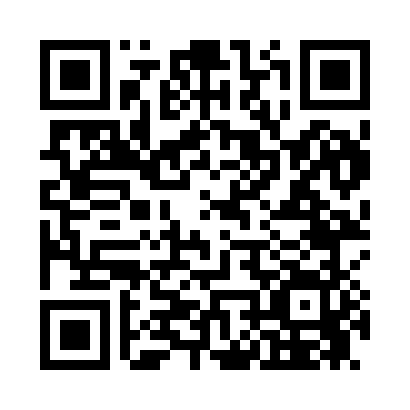 Prayer times for Bovey, Minnesota, USAMon 1 Jul 2024 - Wed 31 Jul 2024High Latitude Method: Angle Based RulePrayer Calculation Method: Islamic Society of North AmericaAsar Calculation Method: ShafiPrayer times provided by https://www.salahtimes.comDateDayFajrSunriseDhuhrAsrMaghribIsha1Mon3:205:221:185:319:1311:162Tue3:205:221:185:319:1311:153Wed3:215:231:185:319:1311:154Thu3:215:241:185:319:1211:155Fri3:215:251:185:319:1211:156Sat3:225:251:195:319:1211:157Sun3:225:261:195:319:1111:158Mon3:235:271:195:319:1111:159Tue3:245:281:195:319:1011:1410Wed3:255:291:195:319:0911:1211Thu3:275:301:195:319:0911:1112Fri3:285:301:195:319:0811:1013Sat3:305:311:205:319:0711:0814Sun3:325:321:205:309:0611:0715Mon3:335:331:205:309:0611:0516Tue3:355:341:205:309:0511:0417Wed3:375:351:205:309:0411:0218Thu3:395:371:205:299:0311:0019Fri3:415:381:205:299:0210:5820Sat3:435:391:205:299:0110:5721Sun3:445:401:205:299:0010:5522Mon3:465:411:205:288:5910:5323Tue3:485:421:205:288:5810:5124Wed3:505:431:205:288:5710:4925Thu3:525:441:205:278:5510:4726Fri3:545:461:205:278:5410:4527Sat3:565:471:205:268:5310:4328Sun3:585:481:205:268:5210:4129Mon4:005:491:205:258:5010:3930Tue4:025:501:205:258:4910:3731Wed4:045:521:205:248:4810:35